交银施罗德策略回报灵活配置混合型证券投资基金2017年年度报告摘要2017年12月31日基金管理人：交银施罗德基金管理有限公司基金托管人：中信银行股份有限公司报告送出日期：二〇一八年三月二十八日§1  重要提示1.1 重要提示基金管理人的董事会、董事保证本报告所载资料不存在虚假记载、误导性陈述或重大遗漏，并对其内容的真实性、准确性和完整性承担个别及连带的法律责任。本年度报告已经三分之二以上独立董事签字同意，并由董事长签发。基金托管人中信银行股份有限公司(以下简称“中信银行”)根据本基金合同规定，于2018年3月27日复核了本报告中的财务指标、净值表现、利润分配情况、财务会计报告、投资组合报告等内容，保证复核内容不存在虚假记载、误导性陈述或者重大遗漏。基金管理人承诺以诚实信用、勤勉尽责的原则管理和运用基金资产，但不保证基金一定盈利。基金的过往业绩并不代表其未来表现。投资有风险，投资者在作出投资决策前应仔细阅读本基金的招募说明书及其更新。本年度报告摘要摘自年度报告正文，投资者欲了解详细内容，应阅读年度报告正文。本报告期自2017年1月1日起至12月31日止。§2  基金简介2.1 基金基本情况注：交银施罗德荣安保本混合型证券投资基金从2015年6月27日起正式转型为交银施罗德策略回报灵活配置混合型证券投资基金，本表列示的基金合同生效日及本报告列示的转型生效日均指2015年6月27日。2.2 基金产品说明2.3 基金管理人和基金托管人2.4 信息披露方式§3  主要财务指标、基金净值表现及利润分配情况3.1 主要会计数据和财务指标金额单位：人民币元注：1、上述基金业绩指标不包括持有人认购或交易基金的各项费用，计入费用后的实际收益水平要低于所列数字；    2、本期已实现收益指基金本期利息收入、投资收益、其他收入（不含公允价值变动收益）扣除相关费用后的余额，本期利润为本期已实现收益加上本期公允价值变动收益。3.2 基金净值表现3.2.1 基金份额净值增长率及其与同期业绩比较基准收益率的比较注：1、交银施罗德荣安保本混合型证券投资基金从2015年6月27日起正式转型为交银施罗德策略回报灵活配置混合型证券投资基金，本表列示的是基金转型后的基金净值表现，转型后基金的业绩比较基准为60%×沪深300指数收益率+40%×中信标普全债指数收益率，每日进行再平衡。2、本基金业绩比较基准自2015年10月1日起，由“60%×沪深300指数收益率+40%×中信标普全债指数收益率”变更为“60%×沪深300指数收益率+40%×中证综合债券指数收益率”，3.2.2同。详情见本基金管理人于2015年9月28日发布的《交银施罗德基金管理有限公司关于旗下部分基金业绩比较基准变更并修改基金合同相关内容的公告》。每日进行再平衡过程。
3.2.2 自基金转型以来基金份额累计净值增长率变动及其与同期业绩比较基准收益率变动的比较 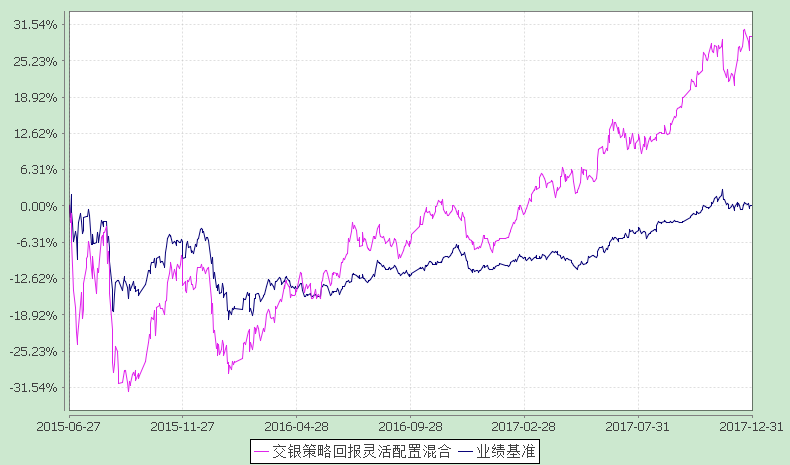 注：本基金由交银施罗德荣安保本混合型证券投资基金转型而来。基金转型日为2015年6月27日。本基金的投资转型期为交银施罗德荣安保本混合型证券投资基金保本周期到期选择期截止日次日（即2015年6月27日）起的3个月。截至投资转型期结束，本基金各项资产配置比例符合基金合同及招募说明书有关投资比例的约定。3.2.3 自基金转型以来基金每年净值增长率及其与同期业绩比较基准收益率的比较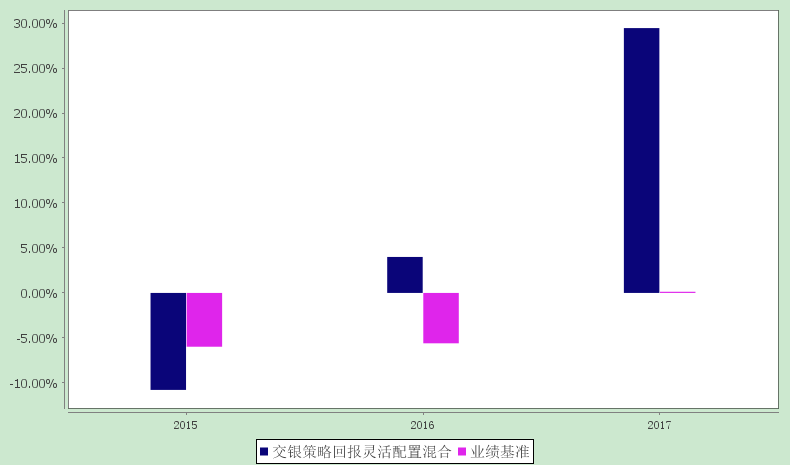 注：图示日期为2015年6月27日至2017年12月31日，基金转型当年的净值增长率按照当年实际存续期计算。3.3 过去三年基金的利润分配情况单位：人民币元§4  管理人报告4.1 基金管理人及基金经理情况4.1.1 基金管理人及其管理基金的经验交银施罗德基金管理有限公司是经中国证监会证监基金字[2005]128号文批准，由交通银行股份有限公司、施罗德投资管理有限公司、中国国际海运集装箱（集团）股份有限公司共同发起设立。公司成立于2005年8月4日，注册地在中国上海，注册资本金为2亿元人民币。其中，交通银行股份有限公司持有65%的股份，施罗德投资管理有限公司持有30%的股份，中国国际海运集装箱（集团）股份有限公司持有5%的股份。公司并下设交银施罗德资产管理（香港）有限公司和交银施罗德资产管理有限公司。截至报告期末，公司管理了包括货币型、债券型、保本混合型、普通混合型和股票型在内的78只基金，其中股票型涵盖普通指数型、交易型开放式（ETF）、QDII等不同类型基金。4.1.2 基金经理（或基金经理小组）及基金经理助理的简介注：1、本表所列基金经理（助理）任职日期和离职日期均以基金合同生效日或公司作出决定并公告（如适用）之日为准。2、本表所列基金经理（助理）证券从业年限中的“证券从业”的含义遵从中国证券业协会《证券业从业人员资格管理办法》的相关规定。3、基金经理（或基金经理小组）期后变动（如有）敬请关注基金管理人发布的相关公告。4.2 管理人对报告期内本基金运作遵规守信情况的说明本报告期内，本基金管理人严格遵循《中华人民共和国证券投资基金法》、基金合同和其他有关法律法规、监管部门的相关规定，本着诚实信用、勤勉尽责的原则管理和运用基金资产，在严格控制投资风险的基础上，为基金持有人谋求最大利益。本报告期内，本基金整体运作合规合法，无不当内幕交易和关联交易，基金投资范围、投资比例及投资组合符合有关法律法规及基金合同的约定，未发生损害基金持有人利益的行为。4.3 管理人对报告期内公平交易情况的专项说明4.3.1 公平交易制度和控制方法本公司制定了严格的投资控制制度和公平交易监控制度来保证旗下所管理的所有资产组合投资运作的公平。旗下所管理的所有资产组合，包括证券投资基金和特定客户资产管理专户均严格遵循制度进行公平交易。制度中包含的主要控制方法如下：（1）公司建立资源共享的投资研究信息平台，所有研究成果对所有投资组合公平开放，确保各投资组合在获得研究支持和实施投资决策方面享有公平的机会。（2）公司将投资管理职能和交易执行职能相隔离，实行集中交易制度，建立了合理且可操作的公平交易分配机制，确保各投资组合享有公平的交易执行机会。对于交易所公开竞价交易，遵循“时间优先、价格优先、比例分配”的原则，全部通过交易系统进行比例分配；对于非集中竞价交易、以公司名义进行的场外交易，遵循“价格优先、比例分配”的原则按事前独立确定的投资方案对交易结果进行分配。（3）公司建立了清晰的投资授权制度，明确各层级投资决策主体的职责和权限划分，组合投资经理充分发挥专业判断能力,不受他人干预,在授权范围内独立行使投资决策权，维护公平的投资管理环境，维护所管理投资组合的合法利益,保证各投资组合交易决策的客观性和独立性，防范不公平及异常交易的发生。（4）公司建立统一的投资对象备选库和交易对手备选库，制定明确的备选库建立、维护程序。在全公司适用股票、债券备选库的基础上，根据不同投资组合的投资目标、投资风格、投资范围和关联交易限制等，按需要建立不同投资组合的投资对象风格库和交易对手备选库，组合经理在此基础上根据投资授权构建投资组合。（5）公司中央交易室和风险管理部进行日常投资交易行为监控，风险管理部负责对各投资组合公平交易进行事后分析，于每季度和每年度分别对公司管理的不同投资组合的整体收益率差异、分投资类别的收益率差异以及不同时间窗口同向交易的交易价差进行分析，通过分析评估和信息披露来加强对公平交易过程和结果的监督。4.3.2 公平交易制度的执行情况本报告期内公司严格执行公平交易制度，公平对待旗下各投资组合。通过投资交易监控、交易数据分析、专项稽核检查等，本基金管理人未发现任何违反公平交易制度的行为。4.3.3 异常交易行为的专项说明本基金于本报告期内不存在异常交易行为。本报告期内，本公司管理的所有投资组合参与的交易所公开竞价同日反向交易成交较少的单边交易量没有超过该证券当日总成交量5%的情形，本基金与本公司管理的其他投资组合在不同时间窗下（如日内、3日内、5日内）同向交易的交易价差未出现异常。4.4 管理人对报告期内基金的投资策略和业绩表现的说明4.4.1报告期内基金投资策略和运作分析回顾2017年，整个市场流动性维持在相对紧平衡，存量博弈较为明显。从2016年三季度开始，宏观经济逐步呈现为扩张阶段，在整个实体和金融去杠杆背景下，有变化的行业龙头公司相对表现较为突出。机构投资者，特别是外资占比明显提高，导致整个市场对于低估值高增长的蓝筹白马股关注度更高，而高估值低增长的中小创则出现比较明显的下跌。本基金全年遵循寻找有变化的行业龙头公司这条投资宗旨，在消费相关领域做同心圆扩展，适当增加了部分金融地产作为整体配置，取得了比较明显的绝对收益和相对收益。4.4.2报告期内基金的业绩表现截至2017年12月31日，本基金份额净值为1.385元，本报告期份额净值增长率为39.50%，同期业绩比较基准增长率为12.81%。4.5 管理人对宏观经济、证券市场及行业走势的简要展望展望2018年，在流动性紧平衡的前提下，整个市场的风险偏好可能很难出现系统性上升。A股在五月份正式加入MSCI指数成分以后，外资占比会进一步提高，整个市场对于业绩确定性和稳定性的要求也会更高，各种主题的吸引力明显下降。整个白马蓝筹板块在2017年上涨幅度较大，未来预计会出现白马股之间的分化，市场波动率也会较2017年明显增加。假设考虑到估值不提升，预计整个A股在2018年还是能够获得一定的绝对收益。二、三月CPI是上半年整个市场走势比较关键的指标，如果三月份CPI还维持在较高水平，二季度市场会存在比较明显的向下压力。本基金2018年仍然将维持以消费领域的投资为主，希望能够通过继续寻找有变化的行业龙头，力争获得绝对收益和超额收益。4.6 管理人对报告期内基金估值程序等事项的说明本基金管理人制定了健全、有效的估值政策和程序，经公司管理层批准后实行，并成立了估值委员会，估值委员会成员由研究部、基金运营部、风险管理部等人员和固定收益人员及基金经理组成。公司严格按照新会计准则、证监会相关规定和基金合同关于估值的约定进行估值，保证基金估值的公平、合理，保持估值政策和程序的一贯性。估值委员会的研究部成员按投资品种的不同性质，研究并参考市场普遍认同的做法，建议合理的估值模型，进行测算和认证，认可后交各估值委员会成员从基金会计、风险、合规等方面审批，一致同意后，报公司投资总监、总经理审批。估值委员会会定期对估值政策和程序进行评价，在发生了影响估值政策和程序的有效性及适用性的情况后，及时召开临时会议进行研究，及时修订估值方法，以保证其持续适用。估值委员会成员均具备相应的专业资格及工作经验。基金经理作为估值委员会成员，对本基金持仓证券的交易情况、信息披露情况保持应有的职业敏感，向估值委员会提供估值参考信息，参与估值政策讨论。本基金管理人参与估值流程各方之间不存在任何重大利益冲突，截止报告期末未有与任何外部估值定价服务机构签约。4.7 管理人对报告期内基金利润分配情况的说明根据相关法律法规和基金合同要求，本基金本报告期内对本报告期可供分配利润进行了收益分配，具体情况参见年度报告正文7.4.11利润分配情况。4.8 报告期内管理人对本基金持有人数或基金资产净值预警情形的说明本基金本报告期内无需预警说明。§5  托管人报告5.1 报告期内本基金托管人遵规守信情况声明作为本基金的托管人，中信银行严格遵守了《证券投资基金法》及其他有关法律法规、基金合同和托管协议的规定，对交银施罗德策略回报灵活配置混合型证券投资基金2017年度基金的投资运作，进行了认真、独立的会计核算和必要的投资监督，认真履行了托管人的义务，不存在任何损害基金份额持有人利益的行为。5.2 托管人对报告期内本基金投资运作遵规守信、净值计算、利润分配等情况的说明本托管人认为，交银施罗德基金管理有限公司在交银施罗德策略回报灵活配置混合型证券投资基金的投资运作、基金资产净值的计算、基金份额申购赎回价格的计算、基金费用开支及利润分配等问题上，不存在损害基金份额持有人利益的行为；在报告期内，严格遵守了《证券投资基金法》等有关法律法规，在各重要方面的运作严格按照基金合同的规定进行。5.3 托管人对本年度报告中财务信息等内容的真实、准确和完整发表意见本托管人认为，交银施罗德基金管理有限公司的信息披露事务符合《证券投资基金信息披露管理办法》及其他相关法律法规的规定，基金管理人所编制和披露的交银施罗德策略回报灵活配置混合型证券投资基金年度报告中的财务指标、净值表现、收益分配情况、财务会计报告、投资组合报告等信息真实、准确、完整，未发现有损害基金持有人利益的行为。§6  审计报告普华永道中天会计师事务所（特殊普通合伙）对交银施罗德策略回报灵活配置混合型证券投资基金2017年12月31日的资产负债表，2017年度的利润表、所有者权益(基金净值)变动表以及财务报表附注出具了标准无保留意见的审计报告【普华永道中天审字(2018)第22000号】。投资者可通过本基金年度报告正文查看该审计报告全文。§7  年度财务报表7.1 资产负债表会计主体：交银施罗德策略回报灵活配置混合型证券投资基金报告截止日：2017年12月31日单位：人民币元注：1、报告截止日2017年12月31日，基金份额净值1.385元，基金份额总额546,984,417.57份。2、本摘要中资产负债表和利润表所列附注号为年度报告正文中对应的附注号，投资者欲了解相应附注的内容，应阅读登载于基金管理人网站的年度报告正文。7.2 利润表会计主体：交银施罗德策略回报灵活配置混合型证券投资基金本报告期：2017年1月1日至2017年12月31日单位：人民币元7.3 所有者权益（基金净值）变动表会计主体：交银施罗德策略回报灵活配置混合型证券投资基金本报告期：2017年1月1日至2017年12月31日单位：人民币元报表附注为财务报表的组成部分。本报告页码（序号）从7.1至7.4，财务报表由下列负责人签署：基金管理人负责人：阮红，主管会计工作负责人：夏华龙，会计机构负责人：单江7.4 报表附注7.4.1 基金基本情况交银施罗德策略回报灵活配置混合型证券投资基金(以下简称“本基金”)是由原交银施罗德荣安保本混合型证券投资基金(以下简称“交银施罗德荣安保本基金”)转型而来。交银施罗德荣安保本基金经中国证券监督管理委员会(以下简称“中国证监会”)证监许可[2012]565号《关于核准交银施罗德荣安保本混合型证券投资基金募集的批复》核准，由交银施罗德基金管理有限公司依照《中华人民共和国证券投资基金法》和《交银施罗德荣安保本混合型证券投资基金基金合同》负责公开募集。原基金为契约型开放式，存续期限不定，首次设立募集不包括认购资金利息共募集人民币1,630,301,417.83元，业经普华永道中天会计师事务所有限公司普华永道中天验字(2012)第222号验资报告予以验证。经向中国证监会备案，《交银施罗德荣安保本混合型证券投资基金基金合同》于2012年6月20日正式生效，基金合同生效日的基金份额总额为1,631,624,464.77份基金份额，其中认购资金利息折合1,323,046.94份基金份额。  根据原《交银施罗德荣安保本混合型证券投资基金基金合同》的约定，交银施罗德荣安保本基金的保本周期为三年。交银施罗德荣安保本基金第一个保本周期自本基金转型生效日起至三个公历年后对应日止(如该对应日为非工作日，保本周期到期日顺延至下一个工作日)。交银施罗德荣安保本基金保本周期届满时，在符合保本基金存续条件下，继续存续并转入下一保本周期。在不符合保本基金存续条件下，交银施罗德荣安保本基金变更为非保本的混合型基金，基金名称相应变更为“交银施罗德策略回报灵活配置混合型证券投资基金”。  根据《交银荣安保本保本周期到期安排及交银施罗德策略回报转型后运作相关业务规则的公告》，交银施罗德荣安保本基金因未能符合保本基金存续条件，自2015年6月27日起转型为交银施罗德策略回报灵活配置混合型证券投资基金(以下简称“本基金”)，并相应修改基金的投资目标、投资范围、投资策略以及基金费率等。原《交银施罗德荣安保本混合型证券投资基金基金合同》失效，《交银施罗德策略回报灵活配置混合型证券投资基金基金合同》于同一日生效。本基金为契约型开放式，存续期限不定。本基金的基金管理人为交银施罗德基金管理有限公司，基金托管人为中信银行股份有限公司。 根据《中华人民共和国证券投资基金法》和《交银施罗德策略回报灵活配置混合型证券投资基金基金合同》的有关规定，本基金的投资范围为具有良好流动性的金融工具，包括国内依法公开发行交易的债券、股票(包括中小板、创业板及其他经中国证监会核准上市的股票)、货币市场工具、权证以及法律法规或中国证监会允许基金投资的其他金融工具。本基金的投资组合比例为：股票资产占基金资产的30%-80%；债券、货币市场工具、权证、资产支持证券以及法律法规或中国证监会允许基金投资的其他证券品种占基金资产的20%-70%，其中基金保留的现金以及投资于到期日在一年以内的政府债券的比例合计不低于基金资产净值的5%。自转型生效日至2015年9月30日，本基金的业绩比较基准为：60%×沪深300指数收益率+40%×中信标普全债指数收益率。根据本基金的基金管理人于2015年9月28日发布的《交银施罗德基金管理有限公司关于旗下部分基金业绩比较基准变更并修改基金合同相关内容的公告》，自2015年10月1日起，本基金的业绩比较基准变更为：60%×沪深300指数收益率+40%×中证综合债券指数收益率。本财务报表由本基金的基金管理人交银施罗德基金管理有限公司于2018年3月26日批准报出。7.4.2 会计报表的编制基础本基金的财务报表按照财政部于2006年2月15日及以后期间颁布的《企业会计准则－基本准则》、各项具体会计准则及相关规定(以下合称“企业会计准则”)、中国证监会颁布的《证券投资基金信息披露XBRL模板第3号<年度报告和半年度报告>》、中国证券投资基金业协会(以下简称“中国基金业协会”)颁布的《证券投资基金会计核算业务指引》、《交银施罗德策略回报灵活配置混合型证券投资基金基金合同》和在财务报表附注7.4.4所列示的中国证监会、中国基金业协会发布的有关规定及允许的基金行业实务操作编制。本财务报表以持续经营为基础编制。7.4.3 遵循企业会计准则及其他有关规定的声明本基金2017年度财务报表符合企业会计准则的要求，真实、完整地反映了本基金2017年12月31日的财务状况以及2017年度的经营成果和基金净值变动情况等有关信息。7.4.4 本报告期所采用的会计政策、会计估计与最近一期年度报告相一致的说明本报告期所采用的会计政策与最近一期年度报告一致，但会计估计有所变更，详见7.4.5.2。7.4.5 会计政策和会计估计变更以及差错更正的说明7.4.5.1 会计政策变更的说明本基金本报告期未发生会计政策变更。7.4.5.2 会计估计变更的说明根据中国基金业协会中基协发[2017]6号《关于发布<证券投资基金投资流通受限股票估值指引(试行)>的通知》之附件《证券投资基金投资流通受限股票估值指引(试行)》(以下简称“指引”)，对于在锁定期内的非公开发行股票、首次公开发行股票时公司股东公开发售股份、通过大宗交易取得的带限售期的股票等流通受限股票，本基金自2017年11月15日起改为按估值日在证券交易所上市交易的同一股票的公允价值扣除中证指数有限公司根据指引所独立提供的该流通受限股票剩余限售期对应的流动性折扣后的价值进行估值。该估值技术变更使本基金2017年12月31日的基金资产净值及2017年度净损益增加 728,495.53 元。7.4.5.3 差错更正的说明本基金在本报告期间无须说明的会计差错更正。7.4.6 税项根据财政部、国家税务总局财税[2004]78号《财政部、国家税务总局关于证券投资基金税收政策的通知》、财税[2008]1号《关于企业所得税若干优惠政策的通知》、财税[2012]85号《关于实施上市公司股息红利差别化个人所得税政策有关问题的通知》、财税[2015]101号《关于上市公司股息红利差别化个人所得税政策有关问题的通知》、财税[2016]36号《关于全面推开营业税改征增值税试点的通知》、财税[2016]46号《关于进一步明确全面推开营改增试点金融业有关政策的通知》、财税[2016]70号《关于金融机构同业往来等增值税政策的补充通知》、及其他相关财税法规和实务操作，主要税项列示如下：(1) 于2016年5月1日前，以发行基金方式募集资金不属于营业税征收范围，不征收营业税。对证券投资基金管理人运用基金买卖股票、债券的差价收入免征营业税。自2016年5月1日起，金融业由缴纳营业税改为缴纳增值税。对证券投资基金管理人运用基金买卖股票、债券的转让收入免征增值税，对国债、地方政府债以及金融同业往来利息收入亦免征增值税 。(2) 对基金从证券市场中取得的收入，包括买卖股票、债券的差价收入，股票的股息、红利收入，债券的利息收入及其他收入，暂不征收企业所得税。(3)对基金取得的企业债券利息收入，应由发行债券的企业在向基金支付利息时代扣代缴20%的个人所得税。对基金从上市公司取得的股息红利所得，持股期限在1个月以内(含1个月)的，其股息红利所得全额计入应纳税所得额；持股期限在1个月以上至1年(含1年)的，暂减按50%计入应纳税所得额；持股期限超过1年的，暂免征收个人所得税。对基金持有的上市公司限售股，解禁后取得的股息、红利收入，按照上述规定计算纳税，持股时间自解禁日起计算；解禁前取得的股息、红利收入继续暂减按50%计入应纳税所得额。上述所得统一适用20%的税率计征个人所得税。(4) 基金卖出股票按0.1%的税率缴纳股票交易印花税，买入股票不征收股票交易印花税。7.4.7 关联方关系注：下述关联交易均在正常业务范围内按一般商业条款订立。7.4.8 本报告期及上年度可比期间的关联方交易7.4.8.1 通过关联方交易单元进行的交易本基金本报告期内及上年度可比期间无通过关联方交易单元进行的交易。7.4.8.2 关联方报酬7.4.8.2.1 基金管理费单位：人民币元注：支付基金管理人的管理人报酬按前一日基金资产净值1.50%的年费率计提，逐日累计至每月月底，按月支付。其计算公式为：日管理人报酬＝前一日基金资产净值×1.50%÷当年天数。7.4.8.2.2 基金托管费单位：人民币元注：支付基金托管人的托管费按前一日基金资产净值0.25%的年费率计提，逐日累计至每月月底，按月支付。其计算公式为：日托管费＝前一日基金资产净值×0.25%÷当年天数。7.4.8.2.3 销售服务费无。7.4.8.3 与关联方进行银行间同业市场的债券(含回购)交易本基金本报告期内及上年度可比期间未与关联方进行银行间同业市场的债券(含回购)交易。7.4.8.4 各关联方投资本基金的情况7.4.8.4.1 报告期内基金管理人运用固有资金投资本基金的情况本报告期内及上年度可比期间未发生基金管理人运用固有资金投资本基金的情况。 7.4.8.4.2 报告期末除基金管理人之外的其他关联方投资本基金的情况本报告期末及上年度末除基金管理人之外的其他关联方未持有本基金。7.4.8.5 由关联方保管的银行存款余额及当期产生的利息收入单位：人民币元注：本基金的银行存款由基金托管人保管，按银行同业利率计息。7.4.8.6 本基金在承销期内参与关联方承销证券的情况本基金本报告期内及上年度可比期间未在承销期内参与关联方承销的证券。7.4.8.7 其他关联交易事项的说明本基金本报告期内及上年度可比期间无其他关联交易事项。7.4.9 期末（2017年12月31日）本基金持有的流通受限证券7.4.9.1 因认购新发/增发证券而于期末持有的流通受限证券金额单位：人民币元注：1、基金可作为特定投资者，认购由中国证监会《上市公司证券发行管理办法》规范的非公开发行股份，所认购的股份自发行结束之日起12个月内不得转让。根据《上市公司股东、董监高减持股份的若干规定》及《深圳/上海证券交易所上市公司股东及董事、监事、高级管理人员减持股份实施细则》，本基金持有的上市公司非公开发行股份，自股份解除限售之日起12个月内，通过集中竞价交易减持的数量不得超过其持有该次非公开发行股份数量的50%；采取大宗交易方式的，在任意连续90日内，减持股份的总数不得超过公司股份总数的2%。此外，本基金通过大宗交易方式受让的原上市公司大股东减持或者特定股东减持的股份，在受让后6个月内，不得转让所受让的股份。2、基金还可作为特定投资者，认购首次公开发行股票时公司股东公开发售股份，所认购的股份自发行结束之日起12个月内不得转让。7.4.9.2 期末持有的暂时停牌等流通受限股票金额单位：人民币元注：本基金截至2017年12月31日止持有以上因公布的重大事项可能产生重大影响而被暂时停牌的股票，该类股票将在所公布事项的重大影响消除后，经交易所批准复牌。7.4.9.3 期末债券正回购交易中作为抵押的债券本基金本报告期末无从事债券正回购交易形成的卖出回购证券款余额。7.4.10 有助于理解和分析会计报表需要说明的其他事项(1) 公允价值(a) 金融工具公允价值计量的方法公允价值计量结果所属的层次，由对公允价值计量整体而言具有重要意义的输入值所属的最低层次决定：第一层次：相同资产或负债在活跃市场上未经调整的报价。第二层次：除第一层次输入值外相关资产或负债直接或间接可观察的输入值。第三层次：相关资产或负债的不可观察输入值。(b) 持续的以公允价值计量的金融工具(i) 各层次金融工具公允价值于2017年12月31日，本基金持有的以公允价值计量且其变动计入当期损益的金融资产中属于第一层次的余额为553,995,484.42元，属于第二层次的余额为88,140,359.74 元，无属于第三层次的余额(2016年12月31日：第一层次240,404,047.27元，第二层次14,925,266.38元，无属于第三层次的余额)。(ii) 公允价值所属层次间的重大变动对于证券交易所上市的股票和债券，若出现重大事项停牌、交易不活跃(包括涨跌停时的交易不活跃)、或属于非公开发行等情况，本基金不会于停牌日至交易恢复活跃日期间、交易不活跃期间及限售期间将相关股票和债券的公允价值列入第一层次；并根据估值调整中采用的不可观察输入值对于公允价值的影响程度，确定相关股票和债券公允价值应属第二层次还是第三层次。(iii) 第三层次公允价值余额和本期变动金额无。(c) 非持续的以公允价值计量的金融工具于2017年12月31日，本基金未持有非持续的以公允价值计量的金融资产(2016年12月31日：同)。(d) 不以公允价值计量的金融工具不以公允价值计量的金融资产和负债主要包括应收款项和其他金融负债，其账面价值与公允价值相差很小。(2) 增值税根据财政部、国家税务总局于2016年12月21日颁布的财税[2016]140号《关于明确金融 房地产开发 教育辅助服务等增值税政策的通知》的规定，资管产品运营过程中发生的增值税应税行为，以资管产品管理人为增值税纳税人。根据财政部、国家税务总局于2017年6月30日颁布的财税[2017]56号《关于资管产品增值税有关问题的通知》的规定，资管产品管理人运营资管产品过程中发生的增值税应税行为，暂适用简易计税方法，按照3%的征收率缴纳增值税。对资管产品在2018年1月1日前运营过程中发生的增值税应税行为，未缴纳增值税的，不再缴纳；已缴纳增值税的，已纳税额从资管产品管理人以后月份的增值税应纳税额中抵减。此外，财政部、国家税务总局于2017年12月25日颁布的财税[2017]90号《关于租入固定资产进行税额抵扣等增值税政策的通知》对资管产品管理人自2018年1月1日起运营资管产品提供的贷款服务、发生的部分金融商品转让业务的销售额确定做出规定。上述税收政策对本基金截至2017年12月31日止的财务状况和经营成果无影响。(3) 除公允价值和增值税外，截至资产负债表日本基金无需要说明的其他重要事项。§8  投资组合报告8.1 期末基金资产组合情况金额单位：人民币元8.2 期末按行业分类的股票投资组合8.2.1报告期末按行业分类的境内股票投资组合金额单位：人民币元8.2.2报告期末按行业分类的港股通投资股票投资组合 本基金本报告期末未持有通过港股通投资的股票。8.3 期末按公允价值占基金资产净值比例大小排序的前十名股票投资明细金额单位：人民币元注：投资者欲了解本报告期末基金投资的所有股票明细，应阅读登载于基金管理人网站的年度报告正文。8.4 报告期内股票投资组合的重大变动8.4.1 累计买入金额超出期初基金资产净值2％或前20名的股票明细金额单位：人民币元注：“本期累计买入金额”按买入成交金额（成交单价乘以成交数量）填列，不考虑相关交易费用。8.4.2 累计卖出金额超出期初基金资产净值2％或前20名的股票明细金额单位：人民币元注：“本期累计卖出金额”按卖出成交金额（成交单价乘以成交数量）填列，不考虑相关交易费用。8.4.3 买入股票的成本总额及卖出股票的收入总额单位：人民币元注：“买入股票成本”或“卖出股票收入”均按买卖成交金额（成交单价乘以成交数量）填列，不考虑相关交易费用。8.5 期末按债券品种分类的债券投资组合金额单位：人民币元8.6 期末按公允价值占基金资产净值比例大小排序的前五名债券投资明细金额单位：人民币元8.7 期末按公允价值占基金资产净值比例大小排序的前十名资产支持证券投资明细本基金本报告期末未持有资产支持证券。
8.8 报告期末按公允价值占基金资产净值比例大小排序的前五名贵金属投资明细本基金本报告期末未持有贵金属。
8.9 期末按公允价值占基金资产净值比例大小排序的前五名权证投资明细本基金本报告期末未持有权证。
8.10 报告期末本基金投资的股指期货交易情况说明本基金本报告期末未持有股指期货。
8.11报告期末本基金投资的国债期货交易情况说明本基金本报告期末未持有国债期货。
8.12 投资组合报告附注8.12.1报告期内本基金投资的前十名证券的发行主体未被监管部门立案调查，在本报告编制日前一年内本基金投资的前十名证券的发行主体未受到公开谴责和处罚。8.12.2本基金投资的前十名股票中，没有超出基金合同规定的备选股票库之外的股票。8.12.3 期末其他各项资产构成单位：人民币元8.12.4 期末持有的处于转股期的可转换债券明细本基金本报告期末未持有处于转股期的可转换债券。
8.12.5 期末前十名股票中存在流通受限情况的说明金额单位：人民币元8.12.6 投资组合报告附注的其他文字描述部分由于四舍五入的原因，分项之和与合计项之间可能存在尾差。§9  基金份额持有人信息9.1 期末基金份额持有人户数及持有人结构份额单位：份9.2 期末基金管理人的从业人员持有本基金的情况9.3期末基金管理人的从业人员持有本开放式基金份额总量区间的情况§10  开放式基金份额变动单位：份注：1、如果本报告期间发生转换入、红利再投业务，则总申购份额中包含该业务；　　2、如果本报告期间发生转换出业务，则总赎回份额中包含该业务。§11  重大事件揭示11.1基金份额持有人大会决议本基金本报告期内未召开基金份额持有人大会。11.2 基金管理人、基金托管人的专门基金托管部门的重大人事变动1、基金管理人的重大人事变动：本报告期内，本基金的基金管理人未发生重大人事变动。 2、基金托管人的基金托管部门的重大人事变动：本基金托管人的专门基金托管部门本报告期内未发生重大人事变动。11.3 涉及基金管理人、基金财产、基金托管业务的诉讼本报告期内未发生涉及本基金管理人、基金财产、基金托管业务的诉讼事项。11.4 基金投资策略的改变本基金本报告期内投资策略未发生改变。11.5为基金进行审计的会计师事务所情况本报告期内，为本基金提供审计服务的会计师事务所为普华永道中天会计师事务所(特殊普通合伙)，本期审计费为70,000.00元。自本基金基金合同生效以来，本基金未改聘为其审计的会计师事务所。11.6 管理人、托管人及其高级管理人员受稽查或处罚等情况（1）管理人及其高级管理人员受稽查或处罚等情况本报告期内公司收到中国证监会2016年“两个加强、两个遏制”回头看专项检查后采取责令改正的要求，公司已根据监管要求认真制订并落实了整改计划，按照要求完成了改进工作，并将整改情况向监管部门进行了报告。除上述情况外，本报告期内，基金管理人及其高级管理人员未受监管部门稽查或处罚。（2）托管人及其高级管理人员受稽查或处罚等情况基金托管人及其高级管理人员本报告期内未受监管部门稽查或处罚。11.7 基金租用证券公司交易单元的有关情况11.7.1基金租用证券公司交易单元进行股票投资及佣金支付情况金额单位：人民币元11.7.2 基金租用证券公司交易单元进行其他证券投资的情况金额单位：人民币元注：1、报告期内基金交易单元未发生变化；    2、租用证券公司专用交易单元的选择标准主要包括：券商基本面评价（财务状况、经营状况）、券商研究机构评价（报告质量、及时性和数量）、券商每日信息评价（及时性和有效性）和券商协作表现评价等四个方面；    3、租用证券公司专用交易单元的程序：首先根据租用证券公司专用交易单元的选择标准进行综合评价，然后根据评价选择基金专用交易单元。研究部提交方案，并上报公司批准。12  影响投资者决策的其他重要信息12.1 报告期内单一投资者持有基金份额比例达到或超过20%的情况交银施罗德基金管理有限公司二〇一八年三月二十八日基金简称交银策略回报灵活配置混合基金主代码519710交易代码519710基金运作方式契约型开放式基金合同生效日2015年6月27日基金管理人交银施罗德基金管理有限公司基金托管人中信银行股份有限公司报告期末基金份额总额546,984,417.57份基金合同存续期不定期投资目标本基金根据对宏观经济周期和市场环境的分析研究，自上而下配置资产，并通过对类属资产灵活运用多种投资策略，力争实现基金资产的长期稳定增值。投资策略本基金将通过“自上而下”的定性分析和定量分析相结合以实现大类资产的灵活配置。本基金首先利用经济周期理论，对宏观经济的经济周期进行预测，在此基础上形成对不同资产市场表现的预测和判断，确定基金资产在各类别资产间的分配比例，并随着各类证券风险收益特征的相对变化，动态调整组合中各类资产的比例，以规避或分散市场风险，提高基金收益率。业绩比较基准60%×沪深300指数收益率+40%×中证综合债券指数收益率风险收益特征本基金为混合型证券投资基金，其预期收益和风险高于货币市场基金、债券型基金，而低于股票型基金，属于证券投资基金中的中高风险品种。项目项目基金管理人基金托管人名称名称交银施罗德基金管理有限公司中信银行股份有限公司信息披露负责人姓名王晚婷李修滨信息披露负责人联系电话（021）610550504006800000信息披露负责人电子邮箱xxpl@jysld.com,disclosure@jysld.comlixiubin@citicbank.com客户服务电话客户服务电话400-700-5000，021-6105500095558传真传真（021）61055054010-85230024登载基金年度报告正文的管理人互联网网址www.fund001.com，www.bocomschroder.com基金年度报告备置地点基金管理人的办公场所3.1.1 期间数据和指标2017年2016年2015年6月27日（基金合同生效日）至2015年12月31日本期已实现收益170,207,717.4318,735,232.86-57,744,758.37本期利润244,100,590.433,220,189.62-45,388,578.53加权平均基金份额本期利润0.38370.0167-0.2206本期基金份额净值增长率39.50%4.00%-10.78%3.1.2 期末数据和指标2017年末2016年末2015年末期末可供分配基金份额利润0.2430.1450.070期末基金资产净值757,835,585.19308,434,294.46191,549,869.97期末基金份额净值1.3851.1451.101阶段份额净值增长率①份额净值增长率标准差②业绩比较基准收益率③业绩比较基准收益率标准差④①－③②－④过去三个月8.97%0.95%2.86%0.49%6.11%0.46%过去六个月12.97%0.88%5.99%0.42%6.98%0.46%过去一年39.50%0.87%12.81%0.38%26.69%0.49%自基金合同生效起至今29.44%1.56%0.13%0.95%29.31%0.61%年度每10份基金份额分红数现金形式发放总额再投资形式发放总额年度利润分配合计备注2017年1.720120,678,384.515,538,259.51126,216,644.02-2016-----2015-----合计1.720120,678,384.515,538,259.51126,216,644.02-姓名职务任本基金的基金经理（助理）期限任本基金的基金经理（助理）期限证券从业年限说明姓名职务任职日期离任日期证券从业年限说明王少成交银成长混合、交银策略回报灵活配置混合、交银成长30混合、交银荣和保本混合的基金经理，公司权益投资总监2015-11-07-13年王少成先生，复旦大学硕士学历。历任上海融昌资产管理公司研究员，中原证券投资经理，信诚基金管理有限公司研究总监助理，东吴基金管理有限公司投资经理、基金经理、投资部副总经理。其中2010年9月至2012年10月担任东吴新创业股票型证券投资基金基金经理，2011年2月至2012年11月担任东吴中证新兴产业指数证券投资基金基金经理，2011年5月至2012年11月担任东吴价值成长双动力股票型证券投资基金基金经理。2012年加入交银施罗德基金管理有限公司，历任公司权益部副总经理。2013年3月21日至2015年8月14日担任交银施罗德先进制造混合型证券投资基金（原交银施罗德先进制造股票证券投资基金）基金经理，2013年5月29日至2015年8月14日担任交银施罗德先锋混合型证券投资基金（原交银施罗德先锋股票证券投资基金）基金经理。韩威俊交银趋势混合、交银策略回报灵活配置混合、交银股息优化混合的基金经理2016-01-20-11年韩威俊先生，上海财经大学金融学硕士。历任申银万国证券研究所助理分析师、北京鼎天资产管理有限公司董事助理、申银万国证券研究所行业分析师、信诚基金管理有限公司投资分析师。2013年加入交银施罗德基金管理有限公司，历任行业分析师。资产附注号本期末2017年12月31日上年度末2016年12月31日资 产：银行存款7.4.7.156,139,951.0051,379,556.77结算备付金2,369,524.932,631,136.46存出保证金525,146.26484,438.82交易性金融资产7.4.7.2642,135,844.16255,329,313.65其中：股票投资602,271,844.16245,337,322.75基金投资--债券投资39,864,000.009,991,990.90资产支持证券投资--贵金属投资--衍生金融资产7.4.7.3--买入返售金融资产7.4.7.454,390,321.59-应收证券清算款5,487,084.899,804,883.43应收利息7.4.7.5811,269.88187,648.01应收股利--应收申购款3,027,983.721,513,009.86递延所得税资产--其他资产7.4.7.6--资产总计764,887,126.43321,329,987.00负债和所有者权益附注号本期末2017年12月31日上年度末2016年12月31日负 债：短期借款--交易性金融负债--衍生金融负债7.4.7.3--卖出回购金融资产款--应付证券清算款-10,027,647.84应付赎回款4,272,140.88570,960.37应付管理人报酬1,058,314.14377,233.26应付托管费176,385.6662,872.21应付销售服务费--应付交易费用7.4.7.71,070,443.691,405,383.12应交税费289,798.60289,798.60应付利息--应付利润--递延所得税负债--其他负债7.4.7.8184,458.27161,797.14负债合计7,051,541.2412,895,692.54所有者权益：实收基金7.4.7.9546,984,417.57269,257,920.78未分配利润7.4.7.10210,851,167.6239,176,373.68所有者权益合计757,835,585.19308,434,294.46负债和所有者权益总计764,887,126.43321,329,987.00项目附注号本期2017年1月1日至2017年12月31日上年度可比期间2016年1月1日至2016年12月31日一、收入263,679,919.1012,092,011.451.利息收入2,314,160.29832,927.81其中：存款利息收入7.4.7.111,059,461.73333,426.86债券利息收入916,316.48499,500.95资产支持证券利息收入--买入返售金融资产收入338,382.08-其他利息收入--2.投资收益（损失以“-”填列）186,338,241.6726,709,475.60其中：股票投资收益7.4.7.12176,454,731.5823,065,194.89基金投资收益--债券投资收益7.4.7.13710,608.631,526,036.81资产支持证券投资收益7.4.7.14--贵金属投资收益--衍生工具收益7.4.7.15--股利收益7.4.7.169,172,901.462,118,243.903.公允价值变动收益（损失以“-”号填列）7.4.7.1773,892,873.00-15,515,043.244.汇兑收益（损失以“-”号填列）--5.其他收入（损失以“-”号填列）7.4.7.181,134,644.1464,651.28减：二、费用19,579,328.678,871,821.831．管理人报酬11,574,440.253,181,166.162．托管费1,929,073.42530,194.403．销售服务费--4．交易费用7.4.7.195,824,123.264,943,397.455．利息支出--其中：卖出回购金融资产支出--6．其他费用7.4.7.20251,691.74217,063.82三、利润总额（亏损总额以“-”号填列）244,100,590.433,220,189.62减：所得税费用--四、净利润（净亏损以“-”号填列）244,100,590.433,220,189.62项目本期2017年1月1日至2017年12月31日本期2017年1月1日至2017年12月31日本期2017年1月1日至2017年12月31日项目实收基金未分配利润所有者权益合计一、期初所有者权益（基金净值）269,257,920.7839,176,373.68308,434,294.46二、本期经营活动产生的基金净值变动数（本期利润）-244,100,590.43244,100,590.43三、本期基金份额交易产生的基金净值变动数（净值减少以“-”号填列）277,726,496.7953,790,847.53331,517,344.32其中：1.基金申购款1,011,179,238.55266,114,280.351,277,293,518.902.基金赎回款-733,452,741.76-212,323,432.82-945,776,174.58四、本期向基金份额持有人分配利润产生的基金净值变动（净值减少以“-”号填列）--126,216,644.02-126,216,644.02五、期末所有者权益（基金净值）546,984,417.57210,851,167.62757,835,585.19项目上年度可比期间2016年1月1日至2016年12月31日上年度可比期间2016年1月1日至2016年12月31日上年度可比期间2016年1月1日至2016年12月31日项目实收基金未分配利润所有者权益合计一、期初所有者权益（基金净值）173,937,560.2417,612,309.73191,549,869.97二、本期经营活动产生的基金净值变动数（本期利润）-3,220,189.623,220,189.62三、本期基金份额交易产生的基金净值变动数（净值减少以“-”号填列）95,320,360.5418,343,874.33113,664,234.87其中：1.基金申购款190,749,244.8830,684,102.49221,433,347.372.基金赎回款-95,428,884.34-12,340,228.16-107,769,112.50四、本期向基金份额持有人分配利润产生的基金净值变动（净值减少以“-”号填列）---五、期末所有者权益（基金净值）269,257,920.7839,176,373.68308,434,294.46关联方名称与本基金的关系交银施罗德基金管理有限公司(“交银施罗德基金公司”)基金管理人、基金销售机构中信银行股份有限公司(“中信银行”)基金托管人、基金销售机构交通银行股份有限公司(“交通银行”)基金管理人的股东、基金销售机构中国国际海运集装箱(集团)股份有限公司基金管理人的股东施罗德投资管理有限公司基金管理人的股东交银施罗德资产管理有限公司基金管理人的子公司上海直源投资管理有限公司受基金管理人控制的公司交烨投资管理(上海)有限公司受基金管理人控制的公司项目本期2017年1月1日至2017年12月31日上年度可比期间2016年1月1日至2016年12月31日当期发生的基金应支付的管理费11,574,440.253,181,166.16其中：支付销售机构的客户维护费1,562,252.451,108,851.69项目本期2017年1月1日至2017年12月31日上年度可比期间2016年1月1日至2016年12月31日当期发生的基金应支付的托管费1,929,073.42530,194.40关联方名称本期2017年1月1日至2017年12月31日本期2017年1月1日至2017年12月31日上年度可比期间2016年1月1日至2016年12月31日上年度可比期间2016年1月1日至2016年12月31日关联方名称期末余额当期利息收入期末余额当期利息收入中信银行56,139,951.001,003,323.8951,379,556.77305,573.407.4.9.1.1 受限证券类别：股票7.4.9.1.1 受限证券类别：股票7.4.9.1.1 受限证券类别：股票7.4.9.1.1 受限证券类别：股票7.4.9.1.1 受限证券类别：股票7.4.9.1.1 受限证券类别：股票7.4.9.1.1 受限证券类别：股票7.4.9.1.1 受限证券类别：股票7.4.9.1.1 受限证券类别：股票7.4.9.1.1 受限证券类别：股票7.4.9.1.1 受限证券类别：股票证券代码证券名称成功认购日可流通日流通受限类型认购价格期末估值单价数量(单位：股)期末成本总额期末估值总额备注002923润都股份2017-12-282018-01-05新股未上市17.0117.0195416,227.5416,227.54-300664鹏鹞环保2017-12-282018-01-05新股未上市8.888.883,64032,323.2032,323.20-603080新疆火炬2017-12-252018-01-03新股未上市13.6013.601,18716,143.2016,143.20-603161科华控股2017-12-282018-01-05新股未上市16.7516.751,23920,753.2520,753.25-601233桐昆股份2017-12-212018-06-21限售股票20.0320.76400,0008,012,000.008,304,000.00-002027分众传媒2017-08-212018-02-22限售股票8.6013.521,870,00016,082,000.0025,282,400.00-002410广联达2017-11-092018-05-09限售股票20.0018.68780,00015,600,000.0014,570,400.00-股票代码股票名称停牌日期停牌原因期末估值单价复牌日期复牌开盘单价数量(单位：股)期末成本总额期末估值总额备注300730科创信息2017-12-25重大事项41.552018-01-0245.718216,863.5634,112.55-序号项目金额占基金总资产的比例（%）1权益投资602,271,844.1678.74其中：股票602,271,844.1678.742固定收益投资39,864,000.005.21其中：债券39,864,000.005.21资产支持证券--3贵金属投资--4金融衍生品投资--5买入返售金融资产54,390,321.597.11其中：买断式回购的买入返售金融资产--6银行存款和结算备付金合计58,509,475.937.657其他各项资产9,851,484.751.298合计764,887,126.43100.00代码行业类别公允价值占基金资产净值比例（％）A农、林、牧、渔业--B采矿业--C制造业435,829,968.2357.51D电力、热力、燃气及水生产和供应业16,143.200.00E建筑业--F批发和零售业9,407,738.801.24G交通运输、仓储和邮政业17,942.760.00H住宿和餐饮业--I信息传输、软件和信息技术服务业30,020,404.513.96J金融业61,000,143.708.05K房地产业--L租赁和商务服务业56,373,856.007.44M科学研究和技术服务业--N水利、环境和公共设施管理业9,605,646.961.27O居民服务、修理和其他服务业--P教育--Q卫生和社会工作--R文化、体育和娱乐业--S综合--合计602,271,844.1679.47序号股票代码股票名称数量(股)公允价值占基金资产净值比例(％)1603808歌力思3,058,36870,342,464.009.282600887伊利股份1,875,34260,367,258.987.973000858五 粮 液745,98259,589,042.167.864002304洋河股份507,72458,388,260.007.705002027分众传媒4,078,20056,373,856.007.446600036招商银行1,292,78537,516,620.704.957600559老白干酒1,204,03537,288,963.954.928000895双汇发展1,405,78437,253,276.004.929600519贵州茅台51,00435,574,779.964.6910601398工商银行3,787,66523,483,523.003.10序号股票代码股票名称本期累计买入金额占期初基金资产净值比例（％）1600197伊力特124,399,773.0740.332000858五 粮 液120,707,625.2739.143600887伊利股份110,409,134.0335.804000921海信科龙104,768,240.5333.975603355莱克电气97,809,848.8831.716600036招商银行92,779,453.7030.087603808歌力思90,749,915.2429.428002304洋河股份82,080,383.6826.619002027分众传媒54,771,376.4417.7610000596古井贡酒54,266,717.8017.5911000895双汇发展52,653,323.7017.0712601398工商银行50,521,963.2516.3813601166兴业银行47,861,600.7115.5214600559老白干酒47,168,972.6615.2915300347泰格医药43,915,042.8014.2416601607上海医药39,624,778.5412.8517601318中国平安38,533,930.0012.4918600519贵州茅台38,351,998.0012.4319600048保利地产37,549,912.0012.1720300482万孚生物34,161,438.0011.0821600809山西汾酒32,378,021.1010.5022002572索菲亚29,908,968.129.7023002142宁波银行27,399,080.328.8824601988中国银行27,330,424.008.8625002050三花智控25,973,623.148.4226603611诺力股份22,906,448.077.4327002624完美世界22,711,007.967.3628603877太平鸟19,357,008.766.2829600337美克家居18,685,067.976.0630000333美的集团18,459,213.425.9831600383金地集团17,559,615.005.6932601222林洋能源16,682,957.545.4133601933永辉超市16,595,762.005.3834000026飞亚达Ａ15,909,426.425.1635600132重庆啤酒15,890,322.675.1536002410广联达15,600,000.005.0637000423东阿阿胶13,381,220.004.3438002456欧菲光13,027,259.004.2239002680长生生物12,748,377.334.1340000888峨眉山Ａ12,064,854.003.9141000651格力电器10,687,493.003.4742600702沱牌舍得9,488,387.003.0843603589口子窖9,014,607.242.9244300426唐德影视8,854,965.502.8745002343慈文传媒8,849,860.002.8746600188兖州煤业8,805,034.872.8547002422科伦药业8,676,078.002.8148000538云南白药8,635,586.772.8049600487亨通光电8,575,281.002.7850600258首旅酒店8,508,444.792.7651002024苏宁云商8,499,164.002.7652603900莱绅通灵8,428,788.852.7353002051中工国际8,262,480.712.6854601233桐昆股份8,012,000.002.6055600486扬农化工6,546,330.002.1256600309万华化学6,264,917.862.03序号股票代码股票名称本期累计卖出金额占期初基金资产净值比例（％）1600197伊力特149,157,207.0048.362000858五 粮 液131,085,962.2042.503000921海信科龙111,385,737.4136.114600887伊利股份95,437,354.5330.945603355莱克电气91,911,143.7429.806600036招商银行70,663,701.1322.917000596古井贡酒61,158,490.1019.838601166兴业银行55,164,509.7617.899601607上海医药54,938,366.2417.8110600809山西汾酒44,630,831.1214.4711601318中国平安42,749,749.2213.8612300347泰格医药42,319,457.1513.7213600519贵州茅台39,087,576.5612.6714600048保利地产36,577,435.4911.8615002304洋河股份34,876,453.3211.3116000333美的集团34,294,341.9411.1217603808歌力思33,138,819.6910.7418002572索菲亚32,628,048.8510.5819601398工商银行32,159,377.5510.4320601988中国银行28,915,178.109.3721002142宁波银行28,688,111.279.3022002050三花智控28,614,012.599.2823000651格力电器28,336,131.929.1924601933永辉超市25,110,608.198.1425000423东阿阿胶22,964,603.427.4526603611诺力股份22,310,201.107.2327000895双汇发展20,896,646.326.7828600337美克家居19,296,196.676.2629600132重庆啤酒17,357,081.665.6330601222林洋能源15,905,620.805.1631600383金地集团15,396,876.724.9932600104上汽集团14,965,124.894.8533000026飞亚达Ａ13,272,165.764.3034002680长生生物13,109,056.024.2535000928中钢国际12,101,135.383.9236600486扬农化工11,898,900.073.8637600702沱牌舍得9,534,308.623.0938002027分众传媒9,458,196.003.0739600188兖州煤业8,865,944.182.8740002468申通快递8,794,468.682.8541603589口子窖8,735,856.002.8342002343慈文传媒8,707,514.002.8243600258首旅酒店8,679,800.802.8144002422科伦药业8,677,291.002.8145300482万孚生物8,536,515.322.7746002024苏宁云商8,482,203.832.7547002051中工国际8,171,911.002.6548300426唐德影视7,913,090.562.5749002624完美世界7,834,899.682.5450002120韵达股份7,655,808.252.4851600309万华化学6,893,020.002.2352300308中际装备6,825,088.682.2153600362江西铜业6,758,818.242.1954600338西藏珠峰6,690,544.512.1755000878云南铜业6,685,502.392.1756600060海信电器6,610,571.942.1457600298安琪酵母6,548,533.502.1258600691阳煤化工6,473,501.382.1059601939建设银行6,401,877.812.0860600000浦发银行6,328,344.262.05买入股票的成本（成交）总额1,988,430,445.28卖出股票的收入（成交）总额1,882,012,527.25序号债券品种公允价值占基金资产净值比例(％)1国家债券--2央行票据--3金融债券39,864,000.005.26其中：政策性金融债39,864,000.005.264企业债券--5企业短期融资券--6中期票据--7可转债（可交换债）--8同业存单--9其他--10合计39,864,000.005.26序号债券代码债券名称数量(张)公允价值占基金资产净值比例(％)117030817进出08400,00039,864,000.005.26序号名称金额1存出保证金525,146.262应收证券清算款5,487,084.893应收股利-4应收利息811,269.885应收申购款3,027,983.726其他应收款-7待摊费用-8其他-9合计9,851,484.75序号股票代码股票名称流通受限部分的公允价值占基金资产净值比例(%)流通受限情况说明1002027分众传媒25,282,400.003.34限售股持有人户数(户)户均持有的基金份额持有人结构持有人结构持有人结构持有人结构持有人户数(户)户均持有的基金份额机构投资者机构投资者个人投资者个人投资者持有人户数(户)户均持有的基金份额持有份额占总份额比例持有份额占总份额比例12,68243,130.77247,008,470.5745.16%299,975,947.0054.84%项目持有份额总数（份）占基金总份额比例基金管理人所有从业人员持有本基金951,170.300.17%项目持有基金份额总量的数量区间（万份）本公司高级管理人员、基金投资和研究部门负责人持有本开放式基金0本基金基金经理持有本开放式基金0基金合同生效日(2015年6月27日)基金份额总额1,631,624,464.77 本报告期期初基金份额总额269,257,920.78本报告期基金总申购份额1,011,179,238.55减：本报告期基金总赎回份额733,452,741.76本报告期基金拆分变动份额-本报告期期末基金份额总额546,984,417.57券商名称交易单元数量股票交易股票交易应支付该券商的佣金应支付该券商的佣金备注券商名称交易单元数量成交金额占当期股票成交总额的比例佣金占当期佣金总量的比例备注安信证券股份有限公司2503,248,546.3213.02%469,255.0313.04%-国金证券股份有限公司22,037,076,334.6752.72%1,897,128.3252.71%-中泰证券股份有限公司21,323,635,613.2134.26%1,232,701.1334.25%-券商名称债券交易债券交易回购交易回购交易权证交易权证交易券商名称成交金额占当期债券成交总额的比例成交金额占当期回购成交总额的比例成交金额占当期权证成交总额的比例国金证券股份有限公司3,812,520.00100.00%----投资者类别  报告期内持有基金份额变化情况报告期内持有基金份额变化情况报告期内持有基金份额变化情况报告期内持有基金份额变化情况报告期内持有基金份额变化情况报告期末持有基金情况报告期末持有基金情况投资者类别  序号持有基金份额比例达到或者超过20%的时间区间期初份额申购份额赎回份额持有份额份额占比机构12017/1/1-2017/12/31-211,297,689.69211,297,689.69--产品特有风险产品特有风险产品特有风险产品特有风险产品特有风险产品特有风险产品特有风险产品特有风险本基金本报告期内出现单一投资者持有基金份额比例超过基金总份额20%的情况。如该类投资者集中赎回，可能会对本基金带来流动性冲击，从而影响基金的投资运作和收益水平。基金管理人将加强流动性管理，防范相关风险，保护持有人利益。本基金本报告期内出现单一投资者持有基金份额比例超过基金总份额20%的情况。如该类投资者集中赎回，可能会对本基金带来流动性冲击，从而影响基金的投资运作和收益水平。基金管理人将加强流动性管理，防范相关风险，保护持有人利益。本基金本报告期内出现单一投资者持有基金份额比例超过基金总份额20%的情况。如该类投资者集中赎回，可能会对本基金带来流动性冲击，从而影响基金的投资运作和收益水平。基金管理人将加强流动性管理，防范相关风险，保护持有人利益。本基金本报告期内出现单一投资者持有基金份额比例超过基金总份额20%的情况。如该类投资者集中赎回，可能会对本基金带来流动性冲击，从而影响基金的投资运作和收益水平。基金管理人将加强流动性管理，防范相关风险，保护持有人利益。本基金本报告期内出现单一投资者持有基金份额比例超过基金总份额20%的情况。如该类投资者集中赎回，可能会对本基金带来流动性冲击，从而影响基金的投资运作和收益水平。基金管理人将加强流动性管理，防范相关风险，保护持有人利益。本基金本报告期内出现单一投资者持有基金份额比例超过基金总份额20%的情况。如该类投资者集中赎回，可能会对本基金带来流动性冲击，从而影响基金的投资运作和收益水平。基金管理人将加强流动性管理，防范相关风险，保护持有人利益。本基金本报告期内出现单一投资者持有基金份额比例超过基金总份额20%的情况。如该类投资者集中赎回，可能会对本基金带来流动性冲击，从而影响基金的投资运作和收益水平。基金管理人将加强流动性管理，防范相关风险，保护持有人利益。本基金本报告期内出现单一投资者持有基金份额比例超过基金总份额20%的情况。如该类投资者集中赎回，可能会对本基金带来流动性冲击，从而影响基金的投资运作和收益水平。基金管理人将加强流动性管理，防范相关风险，保护持有人利益。